Докторанты специальности 6D050600-«Экономика» (март-июнь 2019 г.), ОП 804106-«Аналитическая экономика» (март-июнь 2021 г.) прошли зарубежную научную стажировку в вузах ближнего и дальнего зарубежья в 2019-2021 гг.В рамках научной стажировки докторантами проводились следующие виды работ:- ознакомление с библиотечным фондом и ресурсами подписных баз данных Университета по направлению исследования;- консультаия с зарубежным научным консультантом;- подготовка статьи по теме диссертационной работы в международный рецензируемый журнал;- участие в проведении практических исследований на базе организации научно-исследовательской практик совместно с сотрудниками Университета по направлению исследования;- оказание содействия в организации и координации научно-практических конференции, круглых столов, встреч на базе прохождения стажировки, в т.ч. в онлайн-формате;- ознакомились с инновационными технологиями и действующими видами производств в Университете по направлению исследования (содействие в подготовке опросников, анкет социологических опросов и др.).По окончании научной стажировки докторантам были вручены сертификаты.Эдвайзер:                                   Исаева Б.К.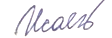 №ФИООписаниеМагауина Райхан2018-2019 г. Белорусский государственный экономический университет. http://ef.enu.kz/category/novosti-i-sobytiya?page=3Орынканова Жанар2018-2019 г. Андонгский национальный университет (Южная Корея) http://ef.enu.kz/category/novosti-i-sobytiya?page=3Игалиева Лаура  2018-2019 г. 4 семестр,  Unicorn college, Прага http://ef.enu.kz/category/novosti-i-sobytiya?page=3Омурзаков Азамат2018-2019 г. 4 семестр, Алтайский государственный университет http://ef.enu.kz/category/novosti-i-sobytiya?page=3Шаяхметова Лилия Муслимовна2020-2021 гг., 4 семестр, Экономический университет Братиславы, Словакия (онлайн)Уалиева Мейргуль Армановна2020-2021 гг., 4 семестр, Экономический университет Братиславы, Словакия (онлайн)Ибраева Алем Болатовна2020-2021 гг., 4 семестр, Экономический университет Братиславы, Словакия (онлайн)Егинбаева Акжан Есенгалиевна2020-2021 гг., 4 семестр, Экономический университет Братиславы, Словакия (онлайн)Чикибаева Зарина Николаевна2020-2021 гг., 4 семестр, Экономический университет Братиславы, Словакия (онлайн)Аскеев Абылкаир Габитович2020-2021 гг., 4 семестр, Андонгский Национальный Университет, Южная Корея (онлайн)Омурзакова Алия Каскыркызы2020-2021 гг., 4 семестр, Российская академия народного хозяйства и государственной службы (РАНХиГС) при Президенте РФ (онлайн)Маханов Сагат Султанбекович2020-2021 гг., 4 семестр, Российская академия народного хозяйства и государственной службы (РАНХиГС) при Президенте РФ (онлайн)Дуйсенбекова Айгерим Азатқызы2020-2021 гг., 4 семестр, Варшавский университет естественных наук, Польша (онлайн)Суендикова Гульдана Куандыковна2020-2021 гг., 4 семестр, Варшавский университет естественных наук, Польша (онлайн)Жакупов Ерлан Кайрбекович2020-2021 гг., 4 семестр, Варшавский университет естественных наук, Польша (онлайн)Нуралина Каламкас Тлеугабыловна2020-2021 гг., 4 семестр, Пензенский государственный университет, Россия (онлайн)Молдабекова ГульмираБайгалиевна2020-2021 гг., 4 семестр, Финансовый университет при Правительстве Российской Федерации (онлайн)Тапалова Асель Айткалиевна2020-2021 гг., 4 семестр, Финансовый университет при Правительстве Российской Федерации (онлайн)Сабыр Нұрсымбат Сайнқызы2020-2021 гг., 4 семестр, Университет Прикладных наук Миттвайд, Германия (онлайн)Жанбозова Аксауле Болатхановна2020-2021 гг., 4 семестр, Университет Прикладных наук Миттвайд, Германия (онлайн)Утегенов Еркебулан Какимович2020-2021 гг., 4 семестр, Университет им. Масарика в г.Брно, Чехия (онлайн)Төлепов Әділ Ерболатұлы2020-2021 гг., 4 семестр, Университет им. Масарика в г.Брно, Чехия (онлайн)Мырзахмет Марат Кумисбекович2020-2021 гг., 4 семестр, Университетский колледж Лондона, Великобритания (онлайн)Садыкова Гульдана Тлегеновна2020-2021 гг., 4 семестр, Андонгский Национальный Университет, Южная Корея (онлайн)